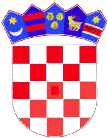    REPUBLIKA HRVATSKA  ZAGREBAČKA ŽUPANIJA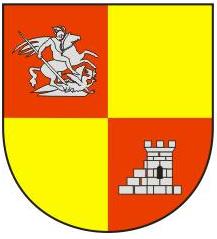        OPĆINA RAKOVEC       Općinska načelnicaKLASA: 406-01/16-01/01URBROJ: 238-25-16-03-02Rakovec, 27. listopada 2016.               Na temelju članka 20. Zakona o javnoj nabavi (NN br. 90/11, 83/13 i 143/13), članka 48. Zakona o lokalnoj i područnoj (regionalnoj) samoupravi (NN br. 33/01, 60/01, 129/05, 109/07, 125/08, 36/09 i 150/11), i članka 31. Statuta Općine Rakovec (Glasnik Zagrebačke županije, br. 15/09, 9/13 i 11/13) Općinska načelnica Općine Rakovec  sukladno potrebama Općine Rakovec, a u okviru proračunskih sredstava Općine Rakovec za 2016. godinu, donijela jeII.  IZMJENE I DOPUNE PLANA NABAVEOpćine Rakovec za 2016. godinuI                 Ovim se Planom nabave Općine Rakovec za 2016. godinu, planira nabava roba, radova i usluga za Općinu Rakovec, kako slijedi:II               Ovaj Plan javne nabave za potrebe Općine Rakovec primjenjuje se za 2016. godinu.                II. izmjene i dopune Plan nabave Općine Rakovec za 2016. godinu objavit će se na internetskim stranicama Općine Rakovec.       OPĆINSKA NAČELNICABrankica Benc, dipl.oec.Red.br.PozicijaPredmet nabaveEv. broj nabavePlanirana vrijednostProcijenjena vrijednost(bez PDV)Vrsta postupkaUgovor ili okv. sporazum, narudžbenicaPlanirani početak postupkaPlanirano trajanje ugovoraNapomene1.R049II. izmjene i dopuneRačunala i računalna oprema8.450,00400,006.760,00320,00Bagatelnanarudžbenica2.R051Električna energija – javna rasvjeta65.000,0052.000,00Bagatelnaugovor3.R052I. izmjene i dopuneOstale usluge tekućeg i investicijskog održavanja – javne rasvjete12.000,0015.000,009.600,0012.000,00Bagatelnaugovor4.R053I. izmjene i dopuneOstale usluge tekućeg i investicijskog održavanja – javna površina5.000,0030.000,004.000,0024.000,00Bagatelnaugovor5.R054II. izmjene i dopuneDeratizacija i dezinsekcija14.200,0028.866,4611.360,0022.613,17Bagatelnaugovor6.R055Ostale usluge tekućeg i investicijskog održavanja – sanacija divljih deponija50.000,0040.000,00Bagatelnaugovor7.R056I. izmjene i dopuneII. izmjene i dopuneUsluge tekućeg i investicijskog održavanja građ. obje. – zimska služba5.000,005.400,005.040,004.000,004.320,004.032,00Bagatelnaugovor8.R057R058R059I. izmjene i dopuneII. izmjene i dopuneUsluge tekućeg i investicijskog održavanja građ. obje. – nerazvrstane ceste130.506,00379.960,00260.000,00104.404,80303.968,00208.000,00Bagatelnaugovor9.R058.1Usluge tekućeg i investicijskog održavanja - ceste300.000,00240.000,00Bagatelna ugovor10.R060Izgradnja cesta – zona50.000,0040.000,00Bagatelnaugovor11.R061II. izmjene i dopuneOstala nematerijalna pro.imov. – projekt nogostupa80.000,0020.000,0064.000,0016.000,00BagatelnaUgovor12.R062Ostale intelektualne usluge – širokopojasni internet6.157,694.926,15BagatelnaUgovor13.R063R064R065R066II. izmjene i dopuneOstale usluge tekućeg i investicijskog održavanja – druš. dom.68.500,0063.847,8554.800,0051.078,28Bagatelnaugovor14.R068II. izmjene i dopuneEnergetski certifikati10.000,003.000,008.000,002.400,00Bagatelnanarudžbenica15.R069Sufinanciranje cijene prijevoza12.000,009.600,00Bagatelnanarudžbenica16.R073I .izmjene i dopuneII. izmjene i dopuneOstale naknade iz proračuna u naravi – dar djeci za Sv. Nikolu2.500,003.000,003.500,002.000,002.400,002.800,00Bagatelnanarudžbenica17.R074II. izmjene i dopuneOstale naknade iz proračuna u naravi – škola plivanja11.400,0011.570,009.120,009.256,00Bagatelnaugovor18.R078I. izmjene i dopuneII. izmjene i dopuneZgrade znanstvenih i obrazovnih institucija – dogradnja škole 650.000,001.267.000,001.250.000,00520.000,001.013.600,001.000.000,00Otvoreni postupakugovorsvibanj 2016.6 mjeseci19.R079II. izmjene i dopuneNabava opreme za školu100.000.00200.00,0080.000,00160.000,00Bagatelnaugovor20.R079II. izmjene i dopuneProjekti za dogradnju škole70.000,0069.500,0056.000,0055.600,00Bagatelnaugovor21.R080Ostale naknade iz proračuna u naravi – mala škola17.000,0013.600,00Bagatelnaugovor22.R081Ostale naknade iz proračuna u naravi – dar djeci za Sv. Nikolu3.500,002.800,00Bagatelnanarudžbenica23.R021I. izmjene i dopuneII. izmjene i dopuneUredski materijal9.126,188.617,5110.000,007.300,946.894,018.000,00Bagatelnanarudžbenica24.R022I. izmjene i dopuneII. izmjene i dopuneMaterijal i sredstva za čišćenje i održavanje3.000,004.000,007.000,002.400,003.200,005.600,00Bagatelnanarudžbenica25.R023Električna energija5.500,004.400,00Bagatelnaugovor26.R024Plin9.000,007.200,00Bagatelnaugovor27.R025II. izmjene i dopuneOstali materijal i dijelovi za tekuće i investicijsko održavanje1.300,001.503,691.040,001.202,95Bagatelnanarudžbenica28.R026Sitni inventar3.330,002.664,00Bagatelnanarudžbenica29.R027Usluge telefona, telefaksa9.500,008.848,00Bagatelnaugovor30.R028II. izmjene i dopunePoštarina (pisma, tiskanice i sl.)8.000,0011.000,006.400,008.800,00Bagatelnanarudžbenica31.R029Usluge tekućeg i investicijskog održavanja opreme1.500,001.200,00Bagatelnanarudžbenica32.R030Ostale usluge tekućeg i investicijskog održavanja100,0080,00Bagatelnanarudžbenica33.R031 I. izmjene i dopuneII. izmjene i dopuneTisak, natječaji, oglasi3.000,005.000,007.000,002.400,004.000,005.600,00Bagatelnanarudžbenica34.R032Opskrba vodom1.180,00944,00Bagatelna narudžbenica35.R033II. izmjene i dopuneIznošenje i odvoz smeća864,001.000,00691,20800,00Bagatelna ugovor36.R034I. izmjene i dopuneUgovori o djelu5.000,007.000,004.000,005.600,00Bagatelna ugovor37.R035Usluge odvjetnika o pravnog savjetovanja10.000,008.000,00Bagatelna narudžbenica38.R036Geodetsko-katastarske usluge10.000,008.000,00Bagatelnanarudžbenica39.R037Ostale intelektualne usluge - računovodstvo60.000,0048.000,00Bagatelnaugovor40.R038II. izmjene i dopuneOstale intelektualne usluge – izrada analiza i programa1.000,002.000,00800,001.600,00Bagatelnanarudžbenica41.R039II. izmjene i dopuneOstale računalne usluge – održavanje softvera3.400,004.800,002.720,003.840,00Bagatelnaugovor42.R040II. izmjene i dopuneGrafičke i tiskarske usluge, usluge kopiranja i uvezivanja1.600,002.000,001.280,001.600,00Bagatelnanarudžbenica43.R041Premije osiguranja ostale imovine8.000,006.400,00Bagatelnaugovor44.R043I. izmjene i dopuneII. izmjene i dopuneJavnobilježničke pristojbe700,002.000,003.000,00560,001.600,002.400,00Bagatelnanarudžbenica45.R046II. izmjene i dopuneUsluge banaka7.500,008.500,006.000,006.800,00Bagatelnaugovor46. R068.1II. izmjene i dopuneIzrada IV. izmjena i dopuna Prostornog plana Općine Rakovec50.000,0040.000,00 Bagatelnaugovor